AVISO DE PRIVACIDADEl Instituto Mexicano del Seguro Social, a través de sus unidades operativas son responsables de la operación de los servicios institucionales, en razón de su competencia prevista en el Reglamento Interior de este Instituto, las cuales recaban y administran los datos que proporcionan los solicitantes de trámites y servicios institucionales, atendiendo a la normatividad dictada por la Dirección de Prestaciones Económicas y Sociales, son responsables del uso y protección de sus datos personales y manifiestan como domicilio para efectos del presente aviso de privacidad, el ubicado en Toledo, 21, primer piso, Colonia Juárez, Delegación Cuauhtémoc, Ciudad de México, C.P. 06600, quien es el responsable del uso y protección de sus datos personales, al respecto utilizará sus datos personales recabados para verificar y confirma su identidad, así como la autenticidad de la información proporcionada, integrar los expedientes, bases de datos y transferencia de datos necesarios para el otorgamiento y operación del trámite de “Solicitud de registro de pago de subsidios en cuenta bancaria”. Para mayor información acerca del tratamiento y de los derechos que puede hacer valer, usted puede acceder al aviso de privacidad integral a través de la página electrónica www.imss.gob.mx INSTRUCTIVO DE LLENADOCiudad de México, a 29 de noviembre de 2017.- El Director de Prestaciones Económicas y Sociales del IMSS, Santiago De Maria Campos Meade.- Rúbrica.(R.- 464553)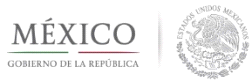 INSTITUTO MEXICANO DEL SEGURO SOCIALINSTITUTO MEXICANO DEL SEGURO SOCIALINSTITUTO MEXICANO DEL SEGURO SOCIALINSTITUTO MEXICANO DEL SEGURO SOCIALINSTITUTO MEXICANO DEL SEGURO SOCIALINSTITUTO MEXICANO DEL SEGURO SOCIALINSTITUTO MEXICANO DEL SEGURO SOCIALINSTITUTO MEXICANO DEL SEGURO SOCIALINSTITUTO MEXICANO DEL SEGURO SOCIALINSTITUTO MEXICANO DEL SEGURO SOCIALINSTITUTO MEXICANO DEL SEGURO SOCIALINSTITUTO MEXICANO DEL SEGURO SOCIALINSTITUTO MEXICANO DEL SEGURO SOCIALINSTITUTO MEXICANO DEL SEGURO SOCIALINSTITUTO MEXICANO DEL SEGURO SOCIALINSTITUTO MEXICANO DEL SEGURO SOCIALINSTITUTO MEXICANO DEL SEGURO SOCIALINSTITUTO MEXICANO DEL SEGURO SOCIALINSTITUTO MEXICANO DEL SEGURO SOCIALINSTITUTO MEXICANO DEL SEGURO SOCIALINSTITUTO MEXICANO DEL SEGURO SOCIAL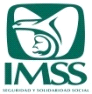 SOLICITUD DE ALTA, MODIFICACIÓN O BAJA DEL REGISTRO  DE PAGO DE SUBSIDIOS EN CUENTA BANCARIASOLICITUD DE ALTA, MODIFICACIÓN O BAJA DEL REGISTRO  DE PAGO DE SUBSIDIOS EN CUENTA BANCARIASOLICITUD DE ALTA, MODIFICACIÓN O BAJA DEL REGISTRO  DE PAGO DE SUBSIDIOS EN CUENTA BANCARIASOLICITUD DE ALTA, MODIFICACIÓN O BAJA DEL REGISTRO  DE PAGO DE SUBSIDIOS EN CUENTA BANCARIASOLICITUD DE ALTA, MODIFICACIÓN O BAJA DEL REGISTRO  DE PAGO DE SUBSIDIOS EN CUENTA BANCARIASOLICITUD DE ALTA, MODIFICACIÓN O BAJA DEL REGISTRO  DE PAGO DE SUBSIDIOS EN CUENTA BANCARIASOLICITUD DE ALTA, MODIFICACIÓN O BAJA DEL REGISTRO  DE PAGO DE SUBSIDIOS EN CUENTA BANCARIASOLICITUD DE ALTA, MODIFICACIÓN O BAJA DEL REGISTRO  DE PAGO DE SUBSIDIOS EN CUENTA BANCARIASOLICITUD DE ALTA, MODIFICACIÓN O BAJA DEL REGISTRO  DE PAGO DE SUBSIDIOS EN CUENTA BANCARIASOLICITUD DE ALTA, MODIFICACIÓN O BAJA DEL REGISTRO  DE PAGO DE SUBSIDIOS EN CUENTA BANCARIASOLICITUD DE ALTA, MODIFICACIÓN O BAJA DEL REGISTRO  DE PAGO DE SUBSIDIOS EN CUENTA BANCARIASOLICITUD DE ALTA, MODIFICACIÓN O BAJA DEL REGISTRO  DE PAGO DE SUBSIDIOS EN CUENTA BANCARIASOLICITUD DE ALTA, MODIFICACIÓN O BAJA DEL REGISTRO  DE PAGO DE SUBSIDIOS EN CUENTA BANCARIASOLICITUD DE ALTA, MODIFICACIÓN O BAJA DEL REGISTRO  DE PAGO DE SUBSIDIOS EN CUENTA BANCARIASOLICITUD DE ALTA, MODIFICACIÓN O BAJA DEL REGISTRO  DE PAGO DE SUBSIDIOS EN CUENTA BANCARIASOLICITUD DE ALTA, MODIFICACIÓN O BAJA DEL REGISTRO  DE PAGO DE SUBSIDIOS EN CUENTA BANCARIASOLICITUD DE ALTA, MODIFICACIÓN O BAJA DEL REGISTRO  DE PAGO DE SUBSIDIOS EN CUENTA BANCARIASOLICITUD DE ALTA, MODIFICACIÓN O BAJA DEL REGISTRO  DE PAGO DE SUBSIDIOS EN CUENTA BANCARIASOLICITUD DE ALTA, MODIFICACIÓN O BAJA DEL REGISTRO  DE PAGO DE SUBSIDIOS EN CUENTA BANCARIASOLICITUD DE ALTA, MODIFICACIÓN O BAJA DEL REGISTRO  DE PAGO DE SUBSIDIOS EN CUENTA BANCARIASOLICITUD DE ALTA, MODIFICACIÓN O BAJA DEL REGISTRO  DE PAGO DE SUBSIDIOS EN CUENTA BANCARIADelegación 	(1)Delegación 	(1)Delegación 	(1)Delegación 	(1)Delegación 	(1)Delegación 	(1)Delegación 	(1)Delegación 	(1)Delegación 	(1)Delegación 	(1)Delegación 	(1)Delegación 	(1)Delegación 	(1)Delegación 	(1)Delegación 	(1)Delegación 	(1)Delegación 	(1)Delegación 	(1)Delegación 	(1)Delegación 	(1)Delegación 	(1)Delegación 	(1)Fecha de emisión Fecha de emisión Fecha de emisión Fecha de emisión Subdelegación 	(2)Subdelegación 	(2)Subdelegación 	(2)Subdelegación 	(2)Subdelegación 	(2)Subdelegación 	(2)Subdelegación 	(2)Subdelegación 	(2)Subdelegación 	(2)Subdelegación 	(2)Subdelegación 	(2)Subdelegación 	(2)Subdelegación 	(2)Subdelegación 	(2)Subdelegación 	(2)Subdelegación 	(2)Subdelegación 	(2)Subdelegación 	(2)Subdelegación 	(2)Subdelegación 	(2)Subdelegación 	(2)Subdelegación 	(2)U.M.F. Tramitadora y de Control 	(3)U.M.F. Tramitadora y de Control 	(3)U.M.F. Tramitadora y de Control 	(3)U.M.F. Tramitadora y de Control 	(3)U.M.F. Tramitadora y de Control 	(3)U.M.F. Tramitadora y de Control 	(3)U.M.F. Tramitadora y de Control 	(3)U.M.F. Tramitadora y de Control 	(3)U.M.F. Tramitadora y de Control 	(3)U.M.F. Tramitadora y de Control 	(3)U.M.F. Tramitadora y de Control 	(3)U.M.F. Tramitadora y de Control 	(3)U.M.F. Tramitadora y de Control 	(3)U.M.F. Tramitadora y de Control 	(3)U.M.F. Tramitadora y de Control 	(3)U.M.F. Tramitadora y de Control 	(3)U.M.F. Tramitadora y de Control 	(3)U.M.F. Tramitadora y de Control 	(3)U.M.F. Tramitadora y de Control 	(3)U.M.F. Tramitadora y de Control 	(3)U.M.F. Tramitadora y de Control 	(3)U.M.F. Tramitadora y de Control 	(3)FolioFolioFolioFolioI. TIPO DE TRÁMITE (4)I. TIPO DE TRÁMITE (4)I. TIPO DE TRÁMITE (4)I. TIPO DE TRÁMITE (4)I. TIPO DE TRÁMITE (4)I. TIPO DE TRÁMITE (4)I. TIPO DE TRÁMITE (4)I. TIPO DE TRÁMITE (4)I. TIPO DE TRÁMITE (4)I. TIPO DE TRÁMITE (4)I. TIPO DE TRÁMITE (4)I. TIPO DE TRÁMITE (4)I. TIPO DE TRÁMITE (4)I. TIPO DE TRÁMITE (4)I. TIPO DE TRÁMITE (4)I. TIPO DE TRÁMITE (4)I. TIPO DE TRÁMITE (4)I. TIPO DE TRÁMITE (4)I. TIPO DE TRÁMITE (4)I. TIPO DE TRÁMITE (4)I. TIPO DE TRÁMITE (4)I. TIPO DE TRÁMITE (4)I. TIPO DE TRÁMITE (4)I. TIPO DE TRÁMITE (4)I. TIPO DE TRÁMITE (4)I. TIPO DE TRÁMITE (4)En línea     (  )En línea     (  )En línea     (  )En línea     (  )En línea     (  )En línea     (  )En línea     (  )En línea     (  )En línea     (  )En línea     (  )En línea     (  )Ventanilla (  )Ventanilla (  )Ventanilla (  )Ventanilla (  )Ventanilla (  )Ventanilla (  )Ventanilla (  )Ventanilla (  )Ventanilla (  )Ventanilla (  )Ventanilla (  )Ventanilla (  )Ventanilla (  )Ventanilla (  )Ventanilla (  )Alta                                           (  )     Alta                                           (  )     Alta                                           (  )     Alta                                           (  )     Baja                                           (  )Baja                                           (  )Baja                                           (  )Baja                                           (  )Baja                                           (  )Baja                                           (  )Baja                                           (  )Baja                                           (  )Baja                                           (  )Baja                                           (  )Modificación                                    (  )Modificación                                    (  )Modificación                                    (  )Modificación                                    (  )Modificación                                    (  )Modificación                                    (  )Modificación                                    (  )Modificación                                    (  )Modificación                                    (  )Modificación                                    (  )Modificación                                    (  )Modificación                                    (  )II. DATOS PERSONALESII. DATOS PERSONALESII. DATOS PERSONALESII. DATOS PERSONALESII. DATOS PERSONALESII. DATOS PERSONALESII. DATOS PERSONALESII. DATOS PERSONALESII. DATOS PERSONALESII. DATOS PERSONALESII. DATOS PERSONALESII. DATOS PERSONALESII. DATOS PERSONALESII. DATOS PERSONALESII. DATOS PERSONALESII. DATOS PERSONALESII. DATOS PERSONALESII. DATOS PERSONALESII. DATOS PERSONALESII. DATOS PERSONALESII. DATOS PERSONALESII. DATOS PERSONALESII. DATOS PERSONALESII. DATOS PERSONALESII. DATOS PERSONALESII. DATOS PERSONALESNombre completo:      (5)Nombre completo:      (5)Nombre completo:      (5)Nombre completo:      (5)Nombre completo:      (5)Nombre completo:      (5)Nombre completo:      (5)Nombre completo:      (5)Nombre completo:      (5)Nombre completo:      (5)Nombre completo:      (5)Nombre completo:      (5)Nombre completo:      (5)Nombre completo:      (5)Nombre completo:      (5)Nombre completo:      (5)Nombre completo:      (5)Nombre completo:      (5)Nombre completo:      (5)Nombre completo:      (5)Nombre completo:      (5)Nombre completo:      (5)Nombre completo:      (5)Nombre completo:      (5)Nombre completo:      (5)Nombre completo:      (5)Número de Seguridad Social:      (6)Número de Seguridad Social:      (6)Número de Seguridad Social:      (6)Número de Seguridad Social:      (6)CURP:   (7)CURP:   (7)CURP:   (7)CURP:   (7)CURP:   (7)CURP:   (7)CURP:   (7)CURP:   (7)CURP:   (7)CURP:   (7)Institución bancaria:      (8)Institución bancaria:      (8)Institución bancaria:      (8)Institución bancaria:      (8)Institución bancaria:      (8)Institución bancaria:      (8)Institución bancaria:      (8)Institución bancaria:      (8)Institución bancaria:      (8)Institución bancaria:      (8)Institución bancaria:      (8)Institución bancaria:      (8)Cuenta Clave Bancaria Estandarizada (CLABE):      (9)Cuenta Clave Bancaria Estandarizada (CLABE):      (9)Cuenta Clave Bancaria Estandarizada (CLABE):      (9)Cuenta Clave Bancaria Estandarizada (CLABE):      (9)Tipo de identificación:   (10)Tipo de identificación:   (10)Tipo de identificación:   (10)Tipo de identificación:   (10)Tipo de identificación:   (10)Tipo de identificación:   (10)Tipo de identificación:   (10)Tipo de identificación:   (10)Tipo de identificación:   (10)Tipo de identificación:   (10)Firma Electrónica Avanzada (FIEL o e.firma):      (11)Firma Electrónica Avanzada (FIEL o e.firma):      (11)Firma Electrónica Avanzada (FIEL o e.firma):      (11)Firma Electrónica Avanzada (FIEL o e.firma):      (11)Firma Electrónica Avanzada (FIEL o e.firma):      (11)Firma Electrónica Avanzada (FIEL o e.firma):      (11)Firma Electrónica Avanzada (FIEL o e.firma):      (11)Firma Electrónica Avanzada (FIEL o e.firma):      (11)Firma Electrónica Avanzada (FIEL o e.firma):      (11)Firma Electrónica Avanzada (FIEL o e.firma):      (11)Firma Electrónica Avanzada (FIEL o e.firma):      (11)Firma Electrónica Avanzada (FIEL o e.firma):      (11)III. DATOS DE CONTACTO ALTA O MODIFICACIÓNIII. DATOS DE CONTACTO ALTA O MODIFICACIÓNIII. DATOS DE CONTACTO ALTA O MODIFICACIÓNIII. DATOS DE CONTACTO ALTA O MODIFICACIÓNIII. DATOS DE CONTACTO ALTA O MODIFICACIÓNIII. DATOS DE CONTACTO ALTA O MODIFICACIÓNIII. DATOS DE CONTACTO ALTA O MODIFICACIÓNIII. DATOS DE CONTACTO ALTA O MODIFICACIÓNIII. DATOS DE CONTACTO ALTA O MODIFICACIÓNIII. DATOS DE CONTACTO ALTA O MODIFICACIÓNIII. DATOS DE CONTACTO ALTA O MODIFICACIÓNIII. DATOS DE CONTACTO ALTA O MODIFICACIÓNIII. DATOS DE CONTACTO ALTA O MODIFICACIÓNIII. DATOS DE CONTACTO ALTA O MODIFICACIÓNIII. DATOS DE CONTACTO ALTA O MODIFICACIÓNIII. DATOS DE CONTACTO ALTA O MODIFICACIÓNIII. DATOS DE CONTACTO ALTA O MODIFICACIÓNIII. DATOS DE CONTACTO ALTA O MODIFICACIÓNIII. DATOS DE CONTACTO ALTA O MODIFICACIÓNIII. DATOS DE CONTACTO ALTA O MODIFICACIÓNIII. DATOS DE CONTACTO ALTA O MODIFICACIÓNIII. DATOS DE CONTACTO ALTA O MODIFICACIÓNIII. DATOS DE CONTACTO ALTA O MODIFICACIÓNIII. DATOS DE CONTACTO ALTA O MODIFICACIÓNIII. DATOS DE CONTACTO ALTA O MODIFICACIÓNIII. DATOS DE CONTACTO ALTA O MODIFICACIÓNCorreo electrónico:      (12)Correo electrónico:      (12)Correo electrónico:      (12)Correo electrónico:      (12)Teléfono fijo:    (13)Teléfono fijo:    (13)Teléfono fijo:    (13)Teléfono fijo:    (13)Teléfono fijo:    (13)Teléfono fijo:    (13)Teléfono fijo:    (13)Teléfono fijo:    (13)Teléfono fijo:    (13)Teléfono fijo:    (13)Teléfono celular:      (14)Teléfono celular:      (14)Teléfono celular:      (14)Teléfono celular:      (14)Teléfono celular:      (14)Teléfono celular:      (14)Teléfono celular:      (14)Teléfono celular:      (14)Teléfono celular:      (14)Teléfono celular:      (14)Teléfono celular:      (14)Teléfono celular:      (14)IV. DATOS MODIFICADOS IV. DATOS MODIFICADOS IV. DATOS MODIFICADOS IV. DATOS MODIFICADOS IV. DATOS MODIFICADOS IV. DATOS MODIFICADOS IV. DATOS MODIFICADOS IV. DATOS MODIFICADOS IV. DATOS MODIFICADOS IV. DATOS MODIFICADOS IV. DATOS MODIFICADOS IV. DATOS MODIFICADOS IV. DATOS MODIFICADOS IV. DATOS MODIFICADOS IV. DATOS MODIFICADOS IV. DATOS MODIFICADOS IV. DATOS MODIFICADOS IV. DATOS MODIFICADOS IV. DATOS MODIFICADOS IV. DATOS MODIFICADOS IV. DATOS MODIFICADOS IV. DATOS MODIFICADOS IV. DATOS MODIFICADOS IV. DATOS MODIFICADOS IV. DATOS MODIFICADOS IV. DATOS MODIFICADOS Institución bancaria:       (8)Institución bancaria:       (8)Institución bancaria:       (8)Institución bancaria:       (8)Institución bancaria:       (8)Institución bancaria:       (8)Institución bancaria:       (8)Institución bancaria:       (8)Institución bancaria:       (8)Institución bancaria:       (8)Institución bancaria:       (8)Cuenta Clave Bancaria Estandarizada (CLABE):      (9)Cuenta Clave Bancaria Estandarizada (CLABE):      (9)Cuenta Clave Bancaria Estandarizada (CLABE):      (9)Cuenta Clave Bancaria Estandarizada (CLABE):      (9)Cuenta Clave Bancaria Estandarizada (CLABE):      (9)Cuenta Clave Bancaria Estandarizada (CLABE):      (9)Cuenta Clave Bancaria Estandarizada (CLABE):      (9)Cuenta Clave Bancaria Estandarizada (CLABE):      (9)Cuenta Clave Bancaria Estandarizada (CLABE):      (9)Cuenta Clave Bancaria Estandarizada (CLABE):      (9)Cuenta Clave Bancaria Estandarizada (CLABE):      (9)Cuenta Clave Bancaria Estandarizada (CLABE):      (9)Cuenta Clave Bancaria Estandarizada (CLABE):      (9)Cuenta Clave Bancaria Estandarizada (CLABE):      (9)Cuenta Clave Bancaria Estandarizada (CLABE):      (9)V. DOCUMENTOS ADJUNTOS DEL ASEGURADO (15)V. DOCUMENTOS ADJUNTOS DEL ASEGURADO (15)V. DOCUMENTOS ADJUNTOS DEL ASEGURADO (15)V. DOCUMENTOS ADJUNTOS DEL ASEGURADO (15)V. DOCUMENTOS ADJUNTOS DEL ASEGURADO (15)V. DOCUMENTOS ADJUNTOS DEL ASEGURADO (15)V. DOCUMENTOS ADJUNTOS DEL ASEGURADO (15)V. DOCUMENTOS ADJUNTOS DEL ASEGURADO (15)V. DOCUMENTOS ADJUNTOS DEL ASEGURADO (15)V. DOCUMENTOS ADJUNTOS DEL ASEGURADO (15)V. DOCUMENTOS ADJUNTOS DEL ASEGURADO (15)V. DOCUMENTOS ADJUNTOS DEL ASEGURADO (15)V. DOCUMENTOS ADJUNTOS DEL ASEGURADO (15)V. DOCUMENTOS ADJUNTOS DEL ASEGURADO (15)V. DOCUMENTOS ADJUNTOS DEL ASEGURADO (15)V. DOCUMENTOS ADJUNTOS DEL ASEGURADO (15)V. DOCUMENTOS ADJUNTOS DEL ASEGURADO (15)V. DOCUMENTOS ADJUNTOS DEL ASEGURADO (15)V. DOCUMENTOS ADJUNTOS DEL ASEGURADO (15)V. DOCUMENTOS ADJUNTOS DEL ASEGURADO (15)V. DOCUMENTOS ADJUNTOS DEL ASEGURADO (15)V. DOCUMENTOS ADJUNTOS DEL ASEGURADO (15)V. DOCUMENTOS ADJUNTOS DEL ASEGURADO (15)V. DOCUMENTOS ADJUNTOS DEL ASEGURADO (15)V. DOCUMENTOS ADJUNTOS DEL ASEGURADO (15)V. DOCUMENTOS ADJUNTOS DEL ASEGURADO (15)Tipo de identificación (10)Tipo de identificación (10)Tipo de identificación (10)Tipo de identificación (10)Tipo de identificación (10)Tipo de identificación (10)Tipo de identificación (10)Tipo de identificación (10)Tipo de identificación (10)Tipo de identificación (10)Tipo de identificación (10)Tipo de identificación (10)Tipo de identificación (10)Tipo de identificación (10)Tipo de identificación (10)Tipo de identificación (10)Tipo de identificación (10)Tipo de identificación (10)Tipo de identificación (10)Tipo de identificación (10)Tipo de identificación (10)Tipo de identificación (10)Tipo de identificación (10)Tipo de identificación (10)Tipo de identificación (10)Tipo de identificación (10)Credencial ADIMSSCredencial ADIMSS (  ) (  ) (  )Cédula profesionalCédula profesionalCédula profesionalCédula profesionalCédula profesionalCédula profesionalCédula profesionalCédula profesional (  ) (  ) (  ) (  )Cartilla del servicio militar Cartilla del servicio militar Cartilla del servicio militar Cartilla del servicio militar Cartilla del servicio militar Cartilla del servicio militar Cartilla del servicio militar   (  )  (  )Credencial para votarCredencial para votar (  ) (  ) (  )Pasaporte Pasaporte Pasaporte Pasaporte Pasaporte Pasaporte Pasaporte Pasaporte  (  ) (  ) (  ) (  )Cédula de identidad personal Cédula de identidad personal Cédula de identidad personal Cédula de identidad personal Cédula de identidad personal Cédula de identidad personal Cédula de identidad personal   (  )  (  )Documento Expedido por la Delegación o MunicipioDocumento Expedido por la Delegación o Municipio (  ) (  ) (  )Carta de naturalización Carta de naturalización Carta de naturalización Carta de naturalización Carta de naturalización Carta de naturalización Carta de naturalización Carta de naturalización  (  ) (  ) (  ) (  )Documento migratorioDocumento migratorio (  ) (  ) (  )Tarjeta de residencia Tarjeta de residencia Tarjeta de residencia Tarjeta de residencia Tarjeta de residencia Tarjeta de residencia Tarjeta de residencia Tarjeta de residencia  (  ) (  ) (  ) (  )Documento con NSS (6) Documento con NSS (6) Documento con NSS (6) Documento con NSS (6) Documento con NSS (6) Documento con NSS (6) Documento con NSS (6) Documento con NSS (6) Documento con NSS (6) Documento con NSS (6) Documento con NSS (6) Documento con NSS (6) Documento con NSS (6) Documento con NSS (6) Documento con NSS (6) Documento con NSS (6) Documento con NSS (6) Documento con NSS (6) Documento con NSS (6) Documento con NSS (6) Documento con NSS (6) Documento con NSS (6) Documento con NSS (6) Documento con NSS (6) Documento con NSS (6) Documento con NSS (6) IMSSIMSSIMSS (  ) (  )INFONAVITINFONAVITINFONAVITINFONAVITINFONAVITINFONAVITINFONAVITINFONAVIT (  ) (  ) (  ) (  )AFOREAFOREAFOREAFOREAFOREAFOREAFOREAFORE (  )Estado de cuenta bancaria con cuenta (CLABE)  (8, 9)Estado de cuenta bancaria con cuenta (CLABE)  (8, 9)Estado de cuenta bancaria con cuenta (CLABE)  (8, 9)Estado de cuenta bancaria con cuenta (CLABE)  (8, 9)Estado de cuenta bancaria con cuenta (CLABE)  (8, 9)Estado de cuenta bancaria con cuenta (CLABE)  (8, 9)Estado de cuenta bancaria con cuenta (CLABE)  (8, 9)Estado de cuenta bancaria con cuenta (CLABE)  (8, 9)Estado de cuenta bancaria con cuenta (CLABE)  (8, 9)Estado de cuenta bancaria con cuenta (CLABE)  (8, 9)Estado de cuenta bancaria con cuenta (CLABE)  (8, 9)Estado de cuenta bancaria con cuenta (CLABE)  (8, 9)Estado de cuenta bancaria con cuenta (CLABE)  (8, 9)Estado de cuenta bancaria con cuenta (CLABE)  (8, 9)Estado de cuenta bancaria con cuenta (CLABE)  (8, 9)Estado de cuenta bancaria con cuenta (CLABE)  (8, 9)Estado de cuenta bancaria con cuenta (CLABE)  (8, 9)Estado de cuenta bancaria con cuenta (CLABE)  (8, 9)Estado de cuenta bancaria con cuenta (CLABE)  (8, 9)Estado de cuenta bancaria con cuenta (CLABE)  (8, 9)Estado de cuenta bancaria con cuenta (CLABE)  (8, 9)Estado de cuenta bancaria con cuenta (CLABE)  (8, 9)Estado de cuenta bancaria con cuenta (CLABE)  (8, 9)Estado de cuenta bancaria con cuenta (CLABE)  (8, 9)Estado de cuenta bancaria con cuenta (CLABE)  (8, 9)(  )       VI. VALIDACIÓNVI. VALIDACIÓNVI. VALIDACIÓNVI. VALIDACIÓNVI. VALIDACIÓNVI. VALIDACIÓNVI. VALIDACIÓNVI. VALIDACIÓNVI. VALIDACIÓNVI. VALIDACIÓNVI. VALIDACIÓNVI. VALIDACIÓNVI. VALIDACIÓNVI. VALIDACIÓNVI. VALIDACIÓNVI. VALIDACIÓNVI. VALIDACIÓNVI. VALIDACIÓNVI. VALIDACIÓNVI. VALIDACIÓNVI. VALIDACIÓNVI. VALIDACIÓNVI. VALIDACIÓNVI. VALIDACIÓNVI. VALIDACIÓNVI. VALIDACIÓNElaboró(16)Matrícula, nombre y firmaElaboró(16)Matrícula, nombre y firmaElaboró(16)Matrícula, nombre y firmaElaboró(16)Matrícula, nombre y firmaElaboró(16)Matrícula, nombre y firma(17)Lugar, Fecha y Sello(17)Lugar, Fecha y Sello(17)Lugar, Fecha y Sello(17)Lugar, Fecha y Sello(17)Lugar, Fecha y Sello(17)Lugar, Fecha y Sello(17)Lugar, Fecha y Sello(17)Lugar, Fecha y Sello(17)Lugar, Fecha y Sello(17)Lugar, Fecha y Sello(17)Lugar, Fecha y Sello(17)Lugar, Fecha y Sello(18)Firma o huella digital del Solicitante(18)Firma o huella digital del Solicitante(18)Firma o huella digital del Solicitante(18)Firma o huella digital del Solicitante(18)Firma o huella digital del Solicitante(18)Firma o huella digital del Solicitante(18)Firma o huella digital del Solicitante(18)Firma o huella digital del Solicitante(18)Firma o huella digital del SolicitanteDocumento para uso exclusivo del IMSSDocumento para uso exclusivo del IMSSDocumento para uso exclusivo del IMSSDocumento para uso exclusivo del IMSSDocumento para uso exclusivo del IMSSDocumento para uso exclusivo del IMSSNombre de la forma:Nombre de la forma:Solicitud de alta, modificación o baja del registro de pago de subsidios en cuenta bancariaObjetivo:Objetivo:Registrar datos del asegurado solicitante para que el pago de los subsidios a que tenga derecho a recibir, se realice a través del depósito en su cuenta bancaria.Elaborado por:Elaborado por:AseguradoNúmero de tantos:Número de tantos:Original y copiaDistribución:Distribución:Original: para la U.M.F. Tramitadora y de ControlCopia: para la o el aseguradoNo.DATOANOTAR1Delegación:Nombre de la Delegación2Subdelegación:Nombre de la Subdelegación3U.M.F. Tramitadora y de Control:Nombre y número de la U.M.F. Tramitadora y de ControlI. TIPO DE TRÁMITEI. TIPO DE TRÁMITEI. TIPO DE TRÁMITE4Identificación del trámite:Si es motivo de Alta, Baja o modificación. De forma presencial o en línea.II. DATOS PERSONALESII. DATOS PERSONALESII. DATOS PERSONALES5Nombre completo:Apellido paterno, materno y nombre(s)6Número de Seguridad Social:Número de registro asignado por el Instituto Mexicano del Seguro Social7CURP:Clave Única de Registro de Población8Institución bancaria:Nombre de la institución bancaria donde se depositarán los importes del subsidio, o que será dada de baja en su caso.9Cuenta Clave Bancaria Estandarizada (CLABE):Número de Clave Bancaria Estandarizada asignado por la institución bancaria, o que será dada de baja en su caso.10Tipo de identificación:Documento con el que acredite su personalidad11Firma Electrónica Avanzada:Conjunto de datos y caracteres que permite la identificación del firmante, que ha sido creada por medios electrónicos bajo su exclusivo control, de manera que está vinculada únicamente al mismo y a los datos a los que se refiere, lo que permite que sea detectable cualquier modificación ulterior de éstos, la cual produce los mismos efectos jurídicos que la firma autógrafa.III. DATOS DE CONTACTO ALTA, O MODIFICACIÓNIII. DATOS DE CONTACTO ALTA, O MODIFICACIÓNIII. DATOS DE CONTACTO ALTA, O MODIFICACIÓN12Correo electrónico:Correo electrónico del solicitante13Teléfono fijo:Número telefónico donde se pueda localizar al solicitante y que sea de la ciudad donde se presente a suscribir el acreditamiento14Teléfono celular:Número telefónico móvil donde se pueda localizar al solicitanteV. DOCUMENTOS ADJUNTOS AL ASEGURADOV. DOCUMENTOS ADJUNTOS AL ASEGURADOV. DOCUMENTOS ADJUNTOS AL ASEGURADO15Documentación anexa al formato de solicitud: Una “X” para indicar los documentos que presente el solicitante, de presentar otros especificarlosCopia simple de la Identificación oficial, para cotejo: (   )Documento que contenga el Número de Seguridad Social: (   )Estado de cuenta bancario con cuenta CLABE: (   ) VI. VALIDACIÓNVI. VALIDACIÓNVI. VALIDACIÓN16Elaboró:Matrícula, nombre y firma:Matrícula, apellidos paterno, materno y nombre(s) y firma del responsable de la recepción de la solicitud de alta, modificación o baja del registro para el pago de subsidios en cuenta bancaria y documentos probatorios en la unidad receptora17Lugar, fecha y sello:Nombre de la ciudad o municipio donde se requisita la solicitud, así como fecha de elaboración (día, mes y año) y sello de la dependencia, la fecha deberá coincidir18Firma o huella digital del solicitante:Nombre completo del solicitante y firma o huella digital, la firma o huella se deberá asentar hasta que el formato y documentos hayan sido revisados por el empleado responsable de recibir el trámite y en presencia de éste